Extra activity for Tuesday 21st April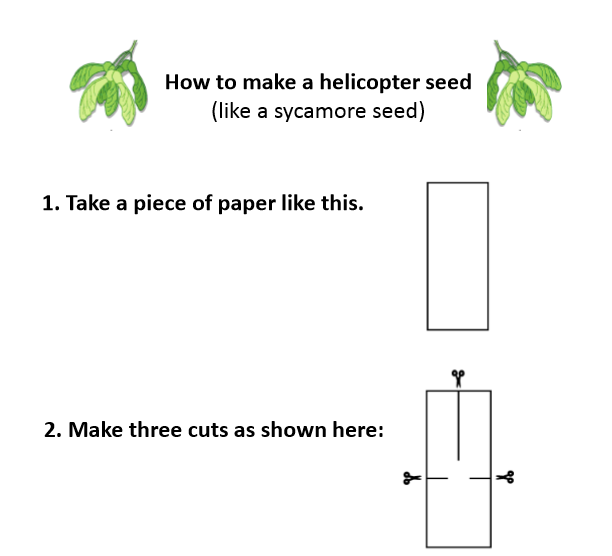 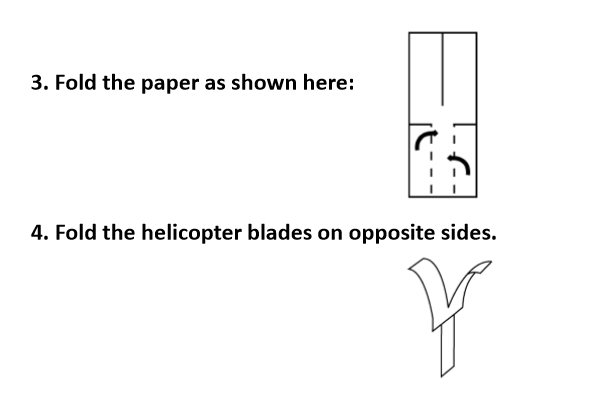 